INDICAÇÃO Nº: 613/2023ASSUNTO: Solicito ao Senhor Prefeito Municipal, a execução do serviço de limpeza e roçada em ruas próximas ao Cemitério Municipal e aos fundos do próprio cemitério, conforme especifica. Senhor Presidente:INDICO ao Senhor Prefeito Municipal, nos termos do Regimento Interno desta Casa de Leis, que se digne V.Exa., determinar ao Setor competente da Administração, a execução do serviço de limpeza, roçada das ruas no entorno do Cemitério Municipal, Vila Santa Therezinha, a saber:Rua Marechal Floriano PeixotoRua Gonçalves DiasRua Antônio Casseta A presente solicitação visa atender à reivindicação constante de moradores daquela localidade, sendo, inclusive, medida de extrema necessidade devido ao acúmulo de mato alto e vegetação, necessitando de intervenção para melhoria no aspecto e limpeza do local.  Aos fundos do Cemitério Municipal da Saudade está totalmente abandonado, com a vegetação e mato muito alto, favorecendo o aparecimento de roedores e animais peçonhentos que estão invadindo as casas vizinhas.Dessa forma, espera-se que esta indicação se faz urgente, e que seja atendida o mais breve possível.SALA DAS SESSÕES, 28 de março de 2023.IGOR HUNGAROVereador -PDTFundos do Cemitério Municipal da Saudade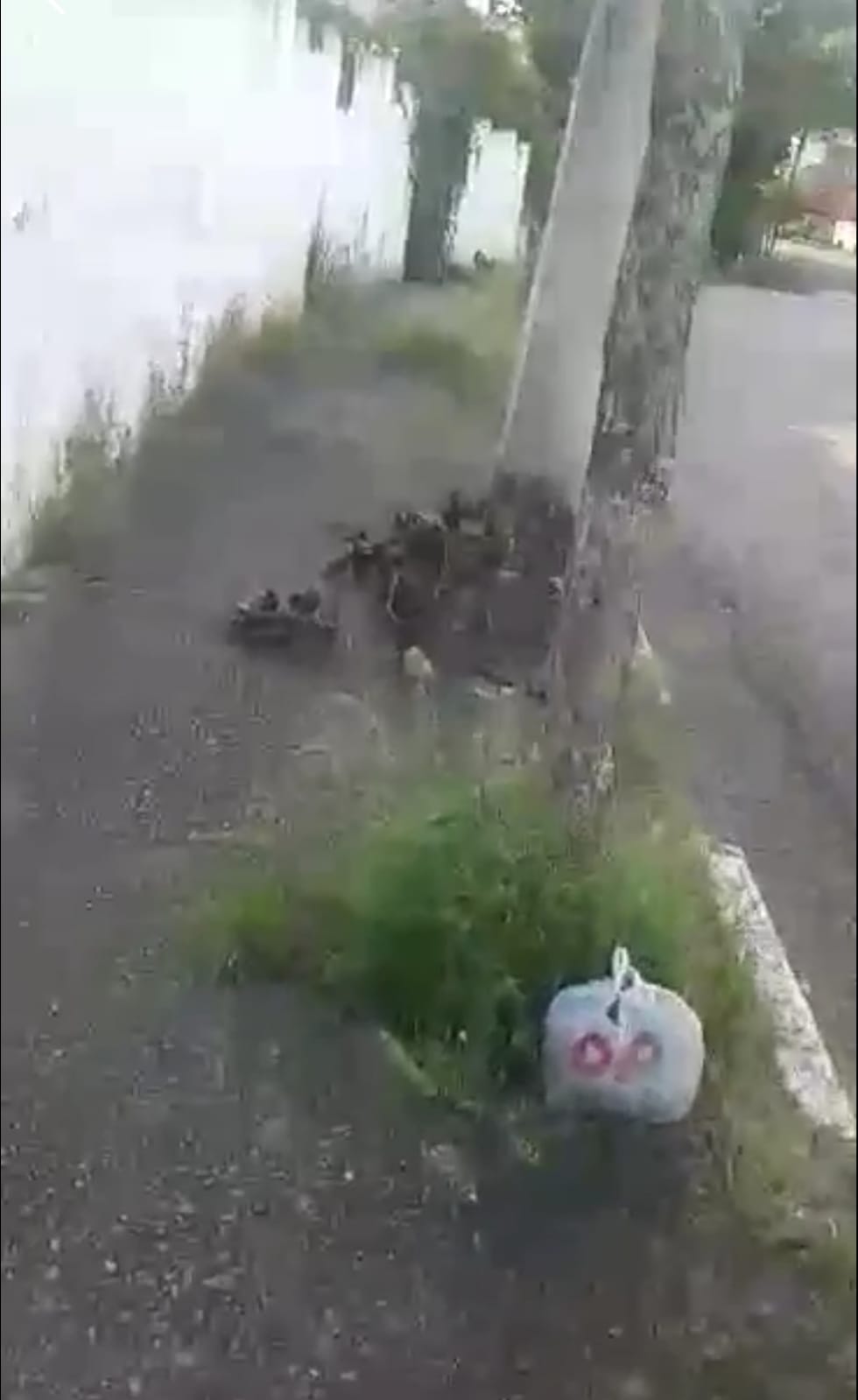 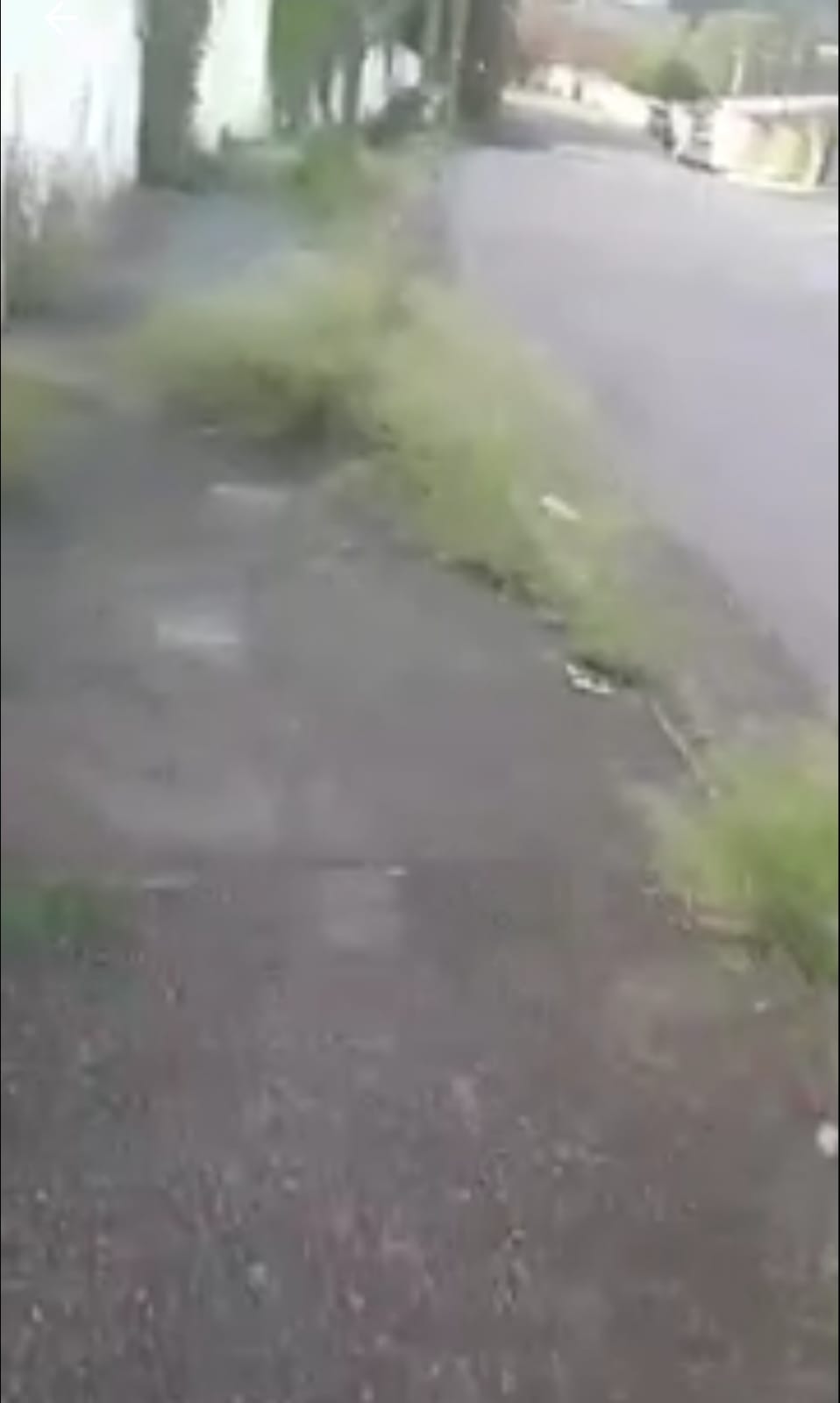 